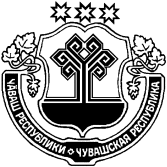 В соответствии со статьей 10 Федерального Закона от 12 июня 2002 года № 67-ФЗ «Об основных гарантиях избирательных прав и права на участие в референдуме граждан Российской Федерации», статьей 5 Закона Чувашской Республики от 25 ноября 2003 года № 41 «О выборах в органы местного самоуправления Чувашской Республики» и статьи 12 Устава Большешатьминского сельского поселения Красноармейского района Чувашской РеспубликиСобрание депутатов Большешатьминского сельского поселения Красноармейского района   р е ш и л о:1. Назначить выборы депутатов Собрания депутатов Большешатьминского сельского поселения Красноармейского района Чувашской Республики четвертого созыва на 13 сентября 2020 года. 2. Опубликовать настоящее решение не позднее 23 июня 2020 года в периодическом печатном издании «Вестник Большешатьминского сельского поселения», АУ «Редакция Красноармейской районной газеты «Ял пурнăçĕ» Мининформполитики Чувашии.И.о. главы Большешатьминского сельского поселения                                                                           Г. И. ИвановаЧĂВАШ РЕСПУБЛИКИКРАСНОАРМЕЙСКИ РАЙОНẺЧУВАШСКАЯ РЕСПУБЛИКА КРАСНОАРМЕЙСКИЙ РАЙОН  МĂН ШЕТМẺ САЛИ ПОСЕЛЕНИЙĚН ДЕПУТАТСЕН ПУХĂВĚ ЙЫШĂНУ2020ç.06.23    № С – 68/1Мăн Шетмĕ салиСОБРАНИЕ ДЕПУТАТОВ БОЛЬШЕШАТЬМИНСКОГО СЕЛЬСКОГО ПОСЕЛЕНИЯРЕШЕНИЕ23.06.2020г.      № С- 68/1с. Большая ШатьмаО назначении выборов депутатов Собрания депутатов Большешатьминского сельского поселения Красноармейского района Чувашской Республики четвертого созыва